Il est interdit aux candidats de signer leur composition ou d'y mettre un signe quelconque pouvant indiquer sa provenance.Baccalauréat ProfessionnelSYSTÈMES ÉLECTRONIQUES NUMÉRIQUESChamp professionnel : ÉlectrodomestiqueDurée 4 heures – coefficient 5Notes à l’attention du candidat :le sujet comporte 3 parties différentespartie 1 : mise en situation avec présentation du projet d’installation ;partie 2 : questionnement tronc commun ;partie 3 : questionnement spécifique, lié au champ professionnel ;partie 4 : documents réponses.vous devez répondre directement sur les documents du dossier sujet dans les espaces prévus, en apportant un soin particulier dans la rédaction des réponses aux différentes questions ;vous ne devez pas noter vos nom et prénom sur ce dossier hormis dans la partie anonymat en haut de cette page ;vous devez rendre l’ensemble des documents du dossier sujet en fin d’épreuve.Partie 1 : Mise en situation et présentation du projet	Centre de congrès Atria de Belfort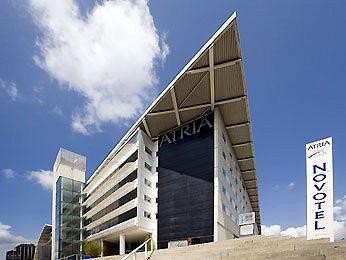 Le Territoire de Belfort dispose d'un Centre de Congrès, nommé Atria. Il permet d'accueillir des salons, des foires, des réunions et des séminaires.Le Centre de Congrès Atria dispose de nombreuses salles de réunions modulables, d’un amphithéâtre pouvant accueillir jusqu'à 385 personnes, d'un espace d'exposition de 785 m² et d'une salle de banquets d'une capacité de 500 personnes.Également doté d'une salle de remise en forme, l'hôtel propose 79 chambres spacieuses, lumineuses et bien aménagées. Elles comportent également une connexion Wi-Fi gratuite disponible dans tout l'établissement.Plan de l’Atria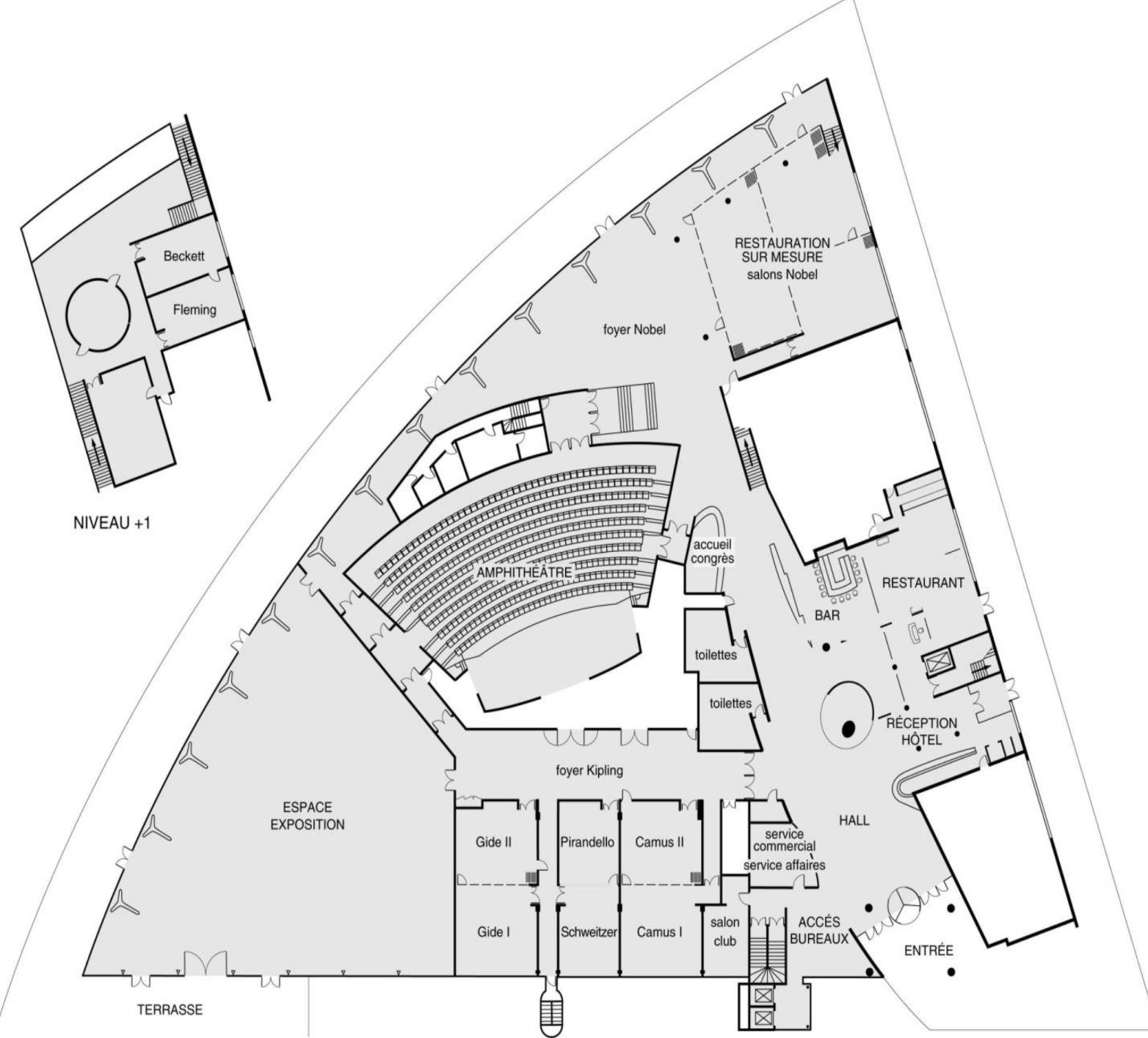 Alarme Sécurité IncendieL’établissement est équipé d’un système de vidéo surveillance composé de 7 caméras et d’un enregistreur.Un contrôle d’accès des portes extérieures permet aux clients de l’hôtel de rentrer avec un code en dehors des heures d’ouverture du centre.L’établissement est classé comme un ERP. A ce titre, un système de détection incendie de 1ère catégorie, réalisé par un équipement d’alarme de type1 adressable, a été installé.Électrodomestique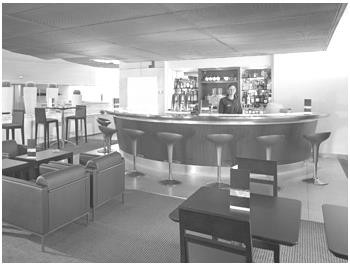 Audiovisuel ProfessionnelJusqu’à 1000 personnes peuvent être accueillies dans les différents espaces du centre (amphithéâtre, salles d’expositions, salons.), guidées par un dispositif d’affichage dynamique. Le centre de conférence est équipé de cabines de traduction multi-langues.L’amphithéâtre est équipé de :vidéo conférence;équipements audio-visuel;podium;pupitre ;matériel Vidéo ;Wi-Fi.Télécommunication et RéseauxAu rez-de-chaussée de l’établissement, les clients ont à leur disposition :un bar lounge ;des équipements informatiques avec connexion Wi- Fi ;des consoles de jeux vidéo.L’hôtel ATRIA est doté d’un espace « bar ». La clientèle peut prendre un café type « expresso ».–	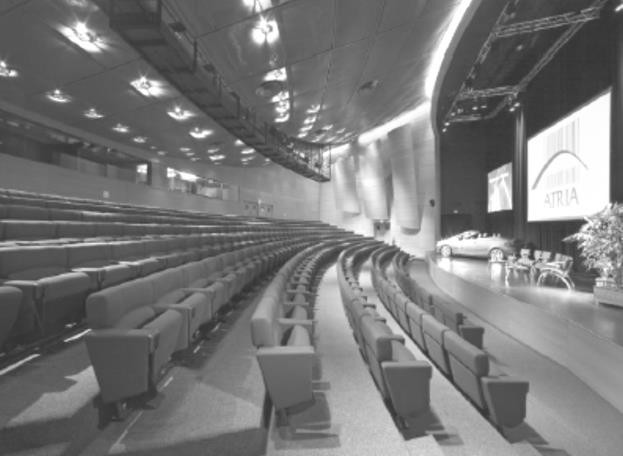 Le système de communication informatique est constitué de :un système de communications informatiques dédié à la gestion du site qui est directement en lien avec le groupe national;un système permettant de répondre à la demande d’une connexion Wi-Fi pour la clientèle;un autre système Wi-Fi a été déployé pour les visiteurs des salles d’exposition et de réunion.Architecture globale du réseau ADMINL’ensemble du réseau est constitué de plusieurs commutateurs et routeurs Cisco. Toutes les ressources sont regroupées dans une salle informatique.Architecture globale du réseau CLIENTSInfrastructure basée sur des switchs, des points d’accès Wi-Fi et un routeur. L’ensemble est installé dans deux locaux techniques.Architecture globale du réseau VISITEURSInfrastructure basée sur des switchs, des points d’accès Wi-Fi et un routeur. L’ensemble est installé dans un local technique.Réseau téléphonique :Le réseau téléphonique de l’hôtel Atria, est composé d’un PBX de la marque Aastra NeXspan modèle D (Aastra XD). Ce PBX, permettant la connexion de 704 abonnés, est ici connecté avec plusieurs lignes réseaux dont :un accès groupé RNIS de 4 T0 (= 4 accès de base) avec 30 numéros SDA ;1 ligne RTC pour le fax (support ligne ADSL) ;1 ligne RTC spécifique pour le téléphone analogique de la cage d’ascenseur (ligne ne pouvant appeler que les numéros d’urgence).Audiovisuel MultimédiaLes 79 chambres climatisées de l'établissement disposent d’un minibar, d’un coffre-fort électronique, d’un téléviseur et d’un bouquet de chaînes reçues par TNT ainsi que d’un téléphone.La distribution des chaines TV est réalisée avec une centrale programmable TMB.Électronique Industrielle EmbarquéeL’accès des 79 chambres est autorisé par des lecteurs de cartes RFID sur chaque porte de chambres. Ces cartes sont programmées individuellement pour le séjour du client.A l’accueil, un PC doté d’une application intuitive permet de programmer ces cartes. L’application Vision du fabricant VingCard Elsafe est associée à un programmateur de cartes sur port USB. Ce système offre une grande souplesse d’utilisation et d’exploitation : historique des accès aux serrures, prolongation d’un séjour, changement de chambre, ouverture d’urgence distante, accès à des salles communes (sport, détente, etc.), clé RFID poignet.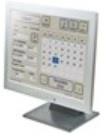 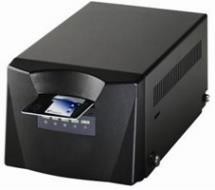 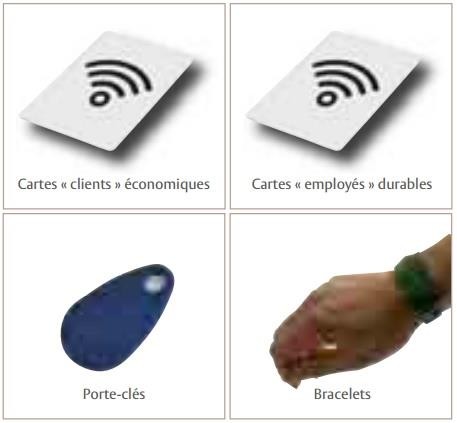 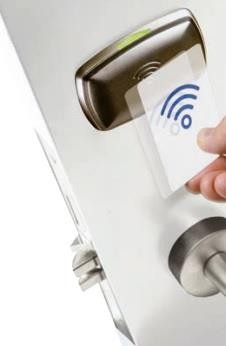 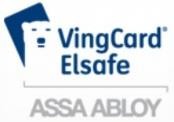 Partie 2 : Questionnement tronc commun	Audio-Visuel ProfessionnelLe coffret électrique dans la salle d’exposition permet d’alimenter les différentes lumières ou autres matériels. On vous demande de vérifier la puissance fournie pour alimenter des projecteurs.Question 2.1.1Donner le nom des éléments suivant. Dossier Technique Annexe n°1.Question 2.1.2Indiquer le rôle des éléments en cochant les cases dans le tableau.Question 2.1.3Expliquer l’indication «IP44» écrite sur les prises. Dossier Technique Annexe n°2Le bloc de puissance (TUTELLO) DMX 4 canaux alimente les quatre projecteurs PAR64 VLP64.Question 2.1.4Compléter le tableau d’après la documentation technique du Bloc de Puissance TUTELO :Dossier Technique Annexe n°3.Question 2.1.5Déterminer la puissance de sortie maximale par canal et la puissance totale disponible du Bloc de puissance.Question 2.1.6Relever la puissance des projecteurs PAR64 (VLP64). Dossier Technique Annexe n°4.Question 2.1.7Vérifier la compatibilité des projecteurs avec le bloc de puissance. Vous vérifierez la puissance par canal et la puissance totale.Question 2.1.8Préciser votre niveau d’habilitation minimum pour changer une lampe d’un projecteur de votre propre initiative. Cette intervention est considérée comme une intervention de courte durée.Télécommunication et RéseauLorsqu’un client arrive à l’accueil de l’hôtel, il se voit remettre des informations de connexion au réseau Wi-Fi de l’établissement pour pouvoir accéder à Internet avec son ordinateur portable ou sa tablette.Voici les informations remises au client :Question 2.2.1Donner la signification de Wi-Fi.Question 2.2.2A son arrivée à l’hôtel le client ne s’est vu remettre aucun de ces paramètres IP et pourtant, une fois connecté au réseau Wi-Fi, il a accès à Internet.Expliquer comment le client s’est connecté à l’accès Internet.En tant que technicien, vous devez intervenir dans le bâtiment de l’hôtel. A votre demande, on vous remet des paramètres de connexion Wi-Fi et d’accès à Internet. Par curiosité, une fois connecté sur le réseau Wi-Fi, vous exécutez la commande ipconfig/all sur votre ordinateur portable. Le résultat se trouve dans le dossier technique Annexe n°5.Question 2.2.3Donner l’adresse IP obtenue.Question 2.2.4Préciser le masque de sous–réseau.Question 2.2.5Exprimer puis calculer le nombre maximum d’hôtes pour ce masque de sous-réseau.La ligne RTC de l’installation permet la transmission et la réception des fax. Cette ligne sert aussi de support pour l’accès ADSL de l’hôtel. Le signal transitant sur cette dernière sera donc composé de fréquences correspondantes à la voix sur le RTC (0 à 4 KHz) et de fréquences correspondantes à l’ADSL (25 à 1104 KHz). Afin de n’avoir aucune perturbation au niveau du PBX, un filtre ADSL va être placé entre la ligne et le PBX. Ce filtre aura pour but d’atténuer les fréquences de l’ADSL et de ne laisser passer que les fréquences de la téléphonie classique.Question 2.2.6Donner le type de filtre utilisé pour ne laisser passer que les fréquences du RTC.Ci-dessous le diagramme de Bode du filtre mis en place dans notre installation téléphonique.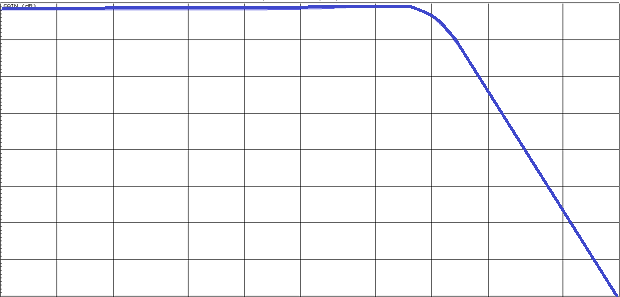 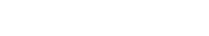 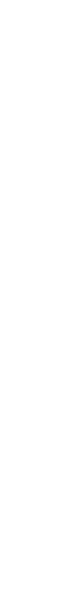 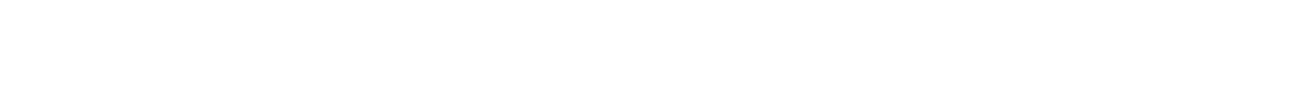 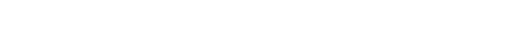 Question 2.2.7Donner la fréquence de coupure de ce filtre.Question 2.2.8Donner la bande passante de ce filtre.Question 2.2.9Donner la pente du filtre en dB/décade.Question 2.2.10En déduire l’ordre du filtre.Alarme Sécurité IncendiePour autoriser l’accès aux clients tard dans la nuit, le centre est équipé d’une centrale ELA CT1000+ relié à un clavier extérieur. Voir Dossier Technique Annexe n°6.Question 2.3.1Donner le nombre de conducteurs du bus RS485 de la centrale.Question 2.3.2Indiquer la longueur maximum du bus RS485.Question 2.3.3Donner le nombre de périphériques maximum que l’on peut ajouter à la centrale.Question 2.3.4Nous pouvons brancher une gâche électrique sur le clavier.Donner la signification de NO, NF et C repérés sur les sorties 1 et 2 des périphériques.Question 2.3.5Indiquer la fonction du contact d’autoprotection.Question 2.3.6Compléter le schéma de câblage ci-dessous en respectant les contraintes suivantes :la gâche sera commandée par la sortie 1 du clavier ;on ne tiendra pas compte du câblage de l’autoprotection.Gâche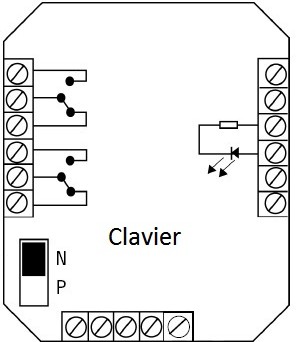 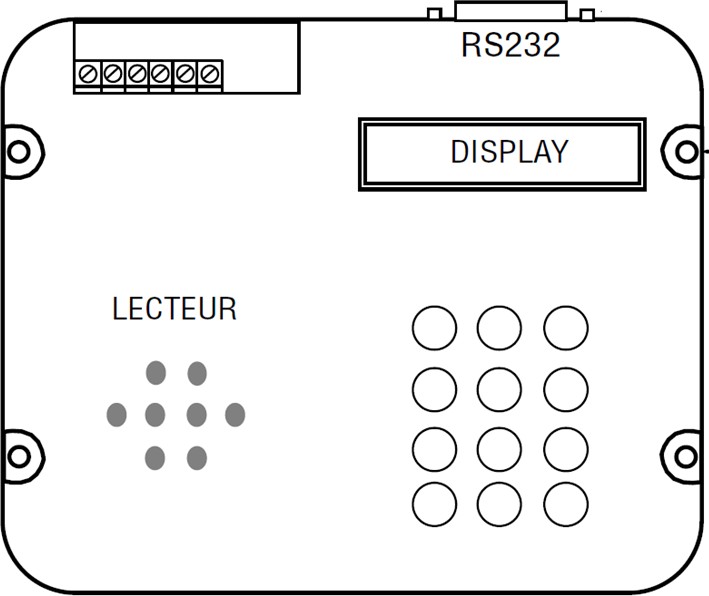 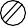 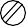 Audiovisuel MultimédiaChaque chambre est équipée d’un téléviseur Philips (Dossier Technique Annexe n°7) et de son bouquet de chaînes reçues par TNT.Question 2.4.1Enoncer la technologie de la dalle utilisée pour l’affichage vidéo du téléviseur.Question 2.4.2Citer deux technologies de rétroéclairage pour un écran LCD.Question 2.4.3Relever la résolution de notre téléviseur.Question 2.4.4Calculer le nombre de pixels maximal du téléviseur.Question 2.4.5Donner 2 façons de mettre à jour le logiciel.Question 2.4.6Compléter le tableau en mettant une croix.ÉlectrodomestiqueUne machine à café de type « WMF 1400 » est installée depuis quatre ans dans l’établissement (Dossier Technique Annexe n°8). Le modèle existant est en dysfonctionnement et vous devez réaliser un dépannage de premier niveau. Cet appareil est doté de deux systèmes, une chaudière vapeur (vapeur= steam en anglais) et un chauffe-eau (chaudière = boiler en anglais) pour l’élaboration des différentes boissons.Vous prenez en charge la machine et vous réalisez un premier diagnostic. A la mise sous tension de l’appareil, un code panne apparait sur l’écran :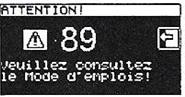 Question 2.5.1Donner la désignation de l’erreur de ce code panne. Dossier Technique Annexe n°9.Question 2.5.2Vous constatez qu’une tension est bien présente aux bornes de l’élément thermique.Indiquer la préconisation du fabricant. Dossier Technique Annexe n°10.Question 2.5.3Indiquer la recommandation donnée par le constructeur concernant la durée de vie du chauffe-eau. Dossier Technique Annexe n°11.Question 2.5.4Vous changez l’élément défectueux et mesurez la résistance sur le capteur de température à 110°C.Retrouver la valeur approximative de votre mesure (entourer la bonne réponse). Dossier Technique Annexe n°12.Question 2.5.5Entourer, sur le schéma électrique de la machine à café du Document Réponse DR1, les composants cités ci-dessous en respectant les couleurs. Dossier Technique Annexe n°13.En vert : la CTN de la chaudière vapeur,En bleu : les deux limiteurs de température du chauffe-eau.Question 2.5.6Donner le repère du débitmètre flowmeter.Électronique Industriel EmbarquéeL’hôtel possède actuellement 79 chambres et votre patron vous annonce qu’un agrandissement de 53 chambres supplémentaires est prévu.Il vous demande d’anticiper l’agrandissement en permettant au système R.F.I.D de pouvoir gérer l’accès aux nouvelles chambres. Vous allez donc être obligé de reprogrammer le type d’encodage de la trame des badges du système R.F.I.D. Voir Dossier Technique Annexe n°14.Question 2.6.1Donner la signification de l’acronyme RFID.Question 2.6.2Calculer le nombre de chambres disponibles après agrandissement.Le lecteur envoie un signal d’interrogation particulier auquel répond la carte RFID. L’une des réponses les plus simples possibles est le renvoi d’une identification numérique unique au monde. Le standard utilisé est le SGTIN-96 dont la longueur est de 96 bits. En décodant cette trame, on obtient les informations sur le fabricant, le numéro correspondant à un type de produit et son numéro de série. Ces informations sont bien utiles par exemple pour tracer un produit.Ici, le type de produit est codé sur 7 bits, on considère qu’une porte est un produit. Question 2.6.3Calculer le nombre de produits différents pouvant être adressés avec un mot de 7 bits.Question 2.6.4En déduire le nombre de portes que peut commander le système R.F.I.D.Question 2.6.5Expliquer si le produit actuel peut gérer les 53 nouvelles chambres.Question 2.6.6Déterminer le nombre de bits du produit à mettre dans la trame afin de gérer toutes les chambres après l’agrandissement.Question 2.6.7Sachant que le nombre de bits d’une trame en encodage SGTIN-96 reste constant à 96 bits.Déterminer le nombre de bit du code partition et du code fabricant de la trame après agrandissement.Partie 3 : Questionnement spécifique	Dans le cadre de son fonctionnement, le centre de congrès ATRIA fait appel à une blanchisserie industrielle pour l’entretien du linge de maison et des draps des chambres des clients.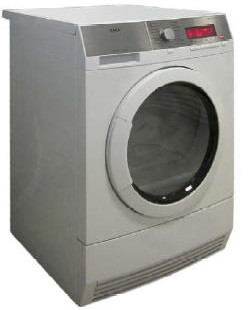 Cependant, le personnel de service dispose d’un local « blanchisserie » pour pouvoir, en cas de surcroit d’activités, assurer lui-même l’entretien des linges de service.Ce local comporte un lave-linge et un sèche-linge. Le sèche-linge, modèle de la gamme SAHARA de la marque AEG, utilise le principe de la pompe à chaleur.Vous êtes amenés à intervenir, suite à la demande des utilisateurs concernant un problème de résultat de séchage.Sèche-linge AEGIntervention sur le lave-lingeDans un premier temps, vous allez vérifier que le lave-linge ELECTROLUX essore correctement.Dans un second temps, vous allez vous attacher à un problème de maintenance sur le sèche-linge.Vous allez effectuer les contrôles sur le lave-linge de marque ELECTROLUX, à l’aide de votre ordinateur portable et du logiciel « SIDEKICK », développé par le constructeur. Après avoir connecté votre ordinateur sur le lave-linge, vous obtenez l’écran reproduit ci-dessous. Cet écran vous donne différents renseignements sur le lave-linge.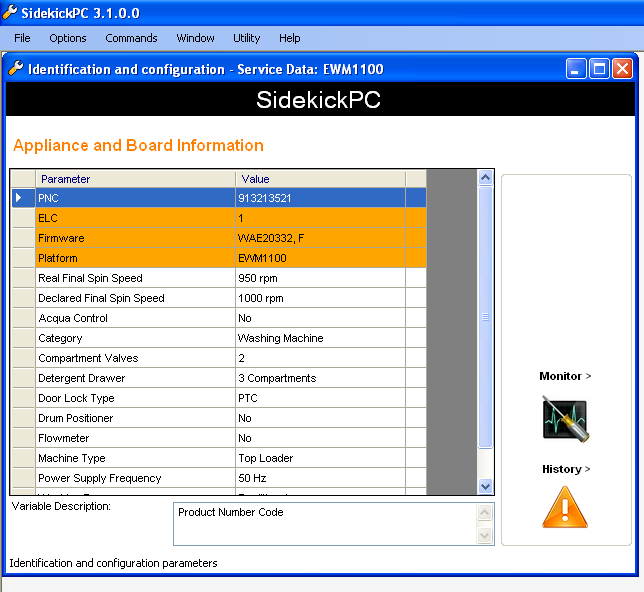 Question 3.1.1Préciser la référence de la plateforme et le code PNC du lave-linge.Question 3.1.2Rechercher différentes informations sur le lave-linge en remplissant le tableau suivant.Le responsable vous indique que le linge est parfois insuffisamment essoré. Vous décidez de tester la pompe de vidange et l’essorage.Vous arrivez à l’écran reproduit ci-dessous. Question 3.1.3Entourer sur la partie haute de cet écran le test que vous allez réaliser.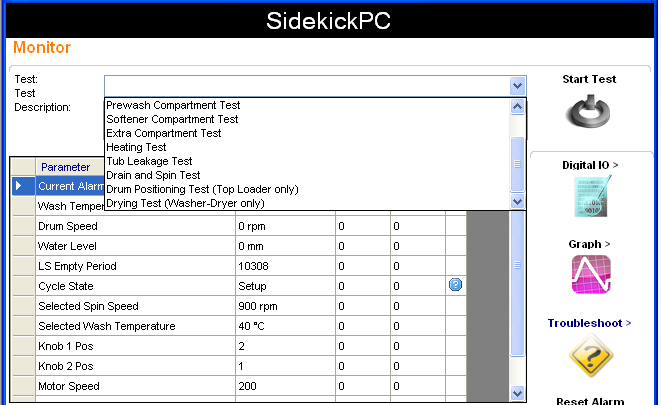 Le test mesure une vitesse de 870 rpm. Question 3.1.4Indiquer si l’essorage fonctionne normalement.Installation du sèche-lingeQuestion 3.2.1Il existe deux types de sèche-linge pour gérer l’humidité extraite du linge.Préciser le principe de chacun d’eux.Question 3.2.2Préciser le mode de production de la chaleur dans un sèche-linge classique.Vous devez expliquer au client le principe de fonctionnement de cet appareil.Ce modèle de sèche-linge utilise le principe de la pompe à chaleur, décrit dans le croquis ci-dessous. Question 3.2.3Identifier :le circuit d’air chaud et sec en repassant les flèches concernées en rouge,le circuit d’air chargé d’humidité en repassant les flèches concernées en vert.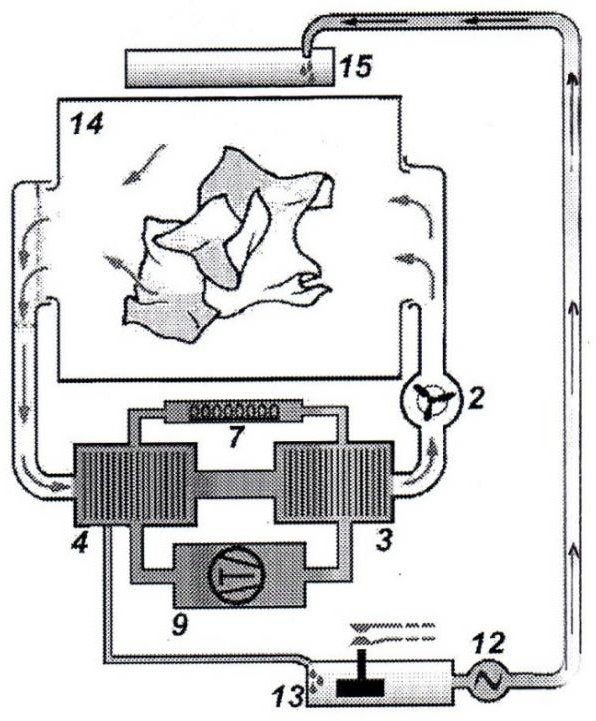 Question 3.2.4Compléter la légende en associant le numéro repère qui se trouve sur le croquis, pour chacun des éléments.Question 3.2.5Indiquer dans le tableau suivant, si les affirmations sont fausses ou exactes.Question 3.2.6Indiquer, parmi les quatre composants du circuit de la pompe à chaleur (compresseur, condenseur, évaporateur, tube capillaire) le nom de celui qui remplit chacun des rôles suivants.Question 3.2.7Expliquer le cheminement de l’eau extraite du linge en vous appuyant sur le croquis précédent.Question 3.2.8Indiquer le principal avantage de cet appareil par rapport aux sèche-linge classiques.Question 3.2.9Au cours d’un transport, vous avez dû mettre l’appareil sur le côté.Justifier la précaution que vous devez prendre avant de mettre l’appareil en fonctionnement.Lors de l’installation de l’appareil, vous aviez vérifié l’installation électrique. Question 3.2.10Compléter le tableau suivant.Etude technologique du sèche-lingeQuestion 3.3.1Préciser le type du moteur entraînant le compresseur en vous aidant l’annexe 15, puis entourer en noir le compresseur sur le schéma électrique de la question 3.3.7.Pour mesurer le taux d’humidité du linge, l’appareil est muni d’un capteur conductimétrie. Question 3.3.2Préciser, à l’aide de la documentation technique, le principe de fonctionnement de ce capteur.Question 3.3.3Préciser quelle est la valeur de la résistance mesurée quand le tambour est vide.Question 3.3.4Entourer en rouge ce capteur conductimétrie sur le schéma électrique de la question 3.3.7.La température de l’air de séchage est contrôlée par une CTN. Question 3.3.5Rappeler ce qu’est une CTN en précisant la signification de ces 3 lettres.Question 3.3.6Vous êtes amenés à vérifier la valeur de la CTN à l’arrêt de l’appareil, c'est-à-dire à la température ambiante de 20°C.Préciser la valeur nominale et les valeurs limites de la résistance que vous devez mesurer.Question 3.3.7Entourer en vert la CTN concernée sur le schéma électrique suivant.Schéma électrique fourni par le constructeur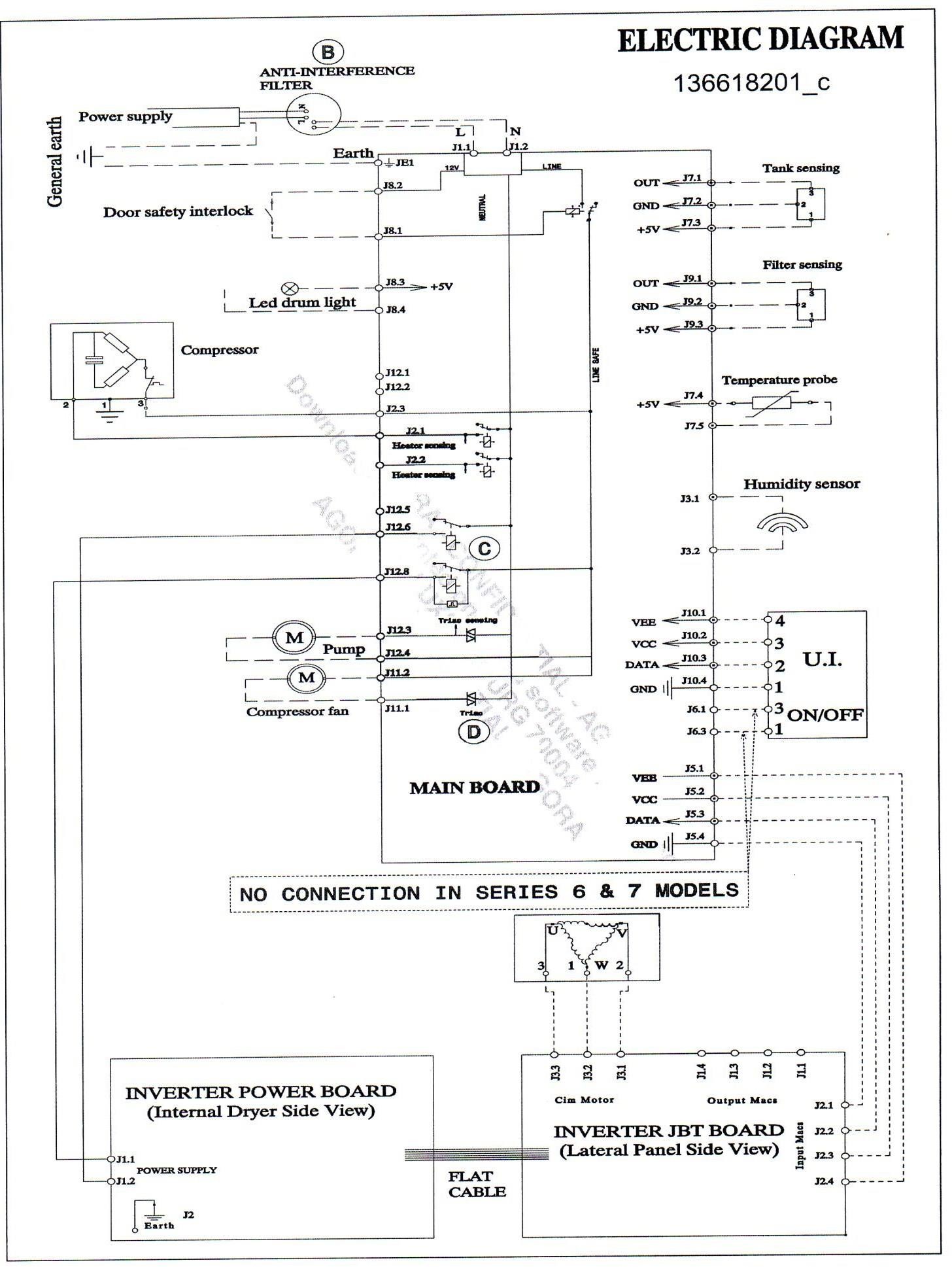 Question 3.3.8Préciser le rôle de cette CTN.Le tambour doit être entraîné en rotation, dans les deux sens et à vitesse variable. Question 3.3.9Indiquer quel est le type de moteur utilisé sur cet appareil pour entraîner le tambour.Question 3.3.10Entourer le type du couplage du moteur.Le système INVERTER permet, à partir de la tension monophasée du secteur, d’alimenter ce moteur avec 3 tensions triphasées à fréquence variable.Voici le schéma de principe du système INVERTER d’alimentation de ce moteur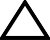 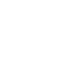 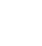 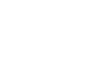 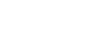 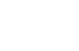 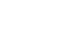 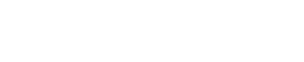 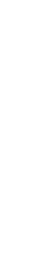 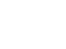 Question 3.3.11Préciser, le rôle des différents éléments du système INVERTER en remplissant le tableau suivant et associer aux définitions le repère du composant concerné.Le responsable du service technique vous pose des questions sur le fluide réfrigérant utilisé. Question 3.3.12Compléter le tableau suivant à l’aide de l’annexe 16.MaintenanceLors de l’opération de maintenance du sèche-linge, vous effectuez un essai de l’appareil. Celui-ci indique le code panne E61.Question 3.4.1Identifier les 4 causes possibles de la panne en remplissant le tableau ci-dessous.Question 3.4.2Pour vérifier ces différentes causes possibles, vous devez effectuer plusieurs mesures.Compléter le tableau de mesure en vous aidant des annexes 15 à 20.Question 3.4.3Interpréter ces constatations et conclure.Partie 4 : Documents réponses	Document réponse DR1 : Schéma électrique de la machine à caféQuestion 2.5.5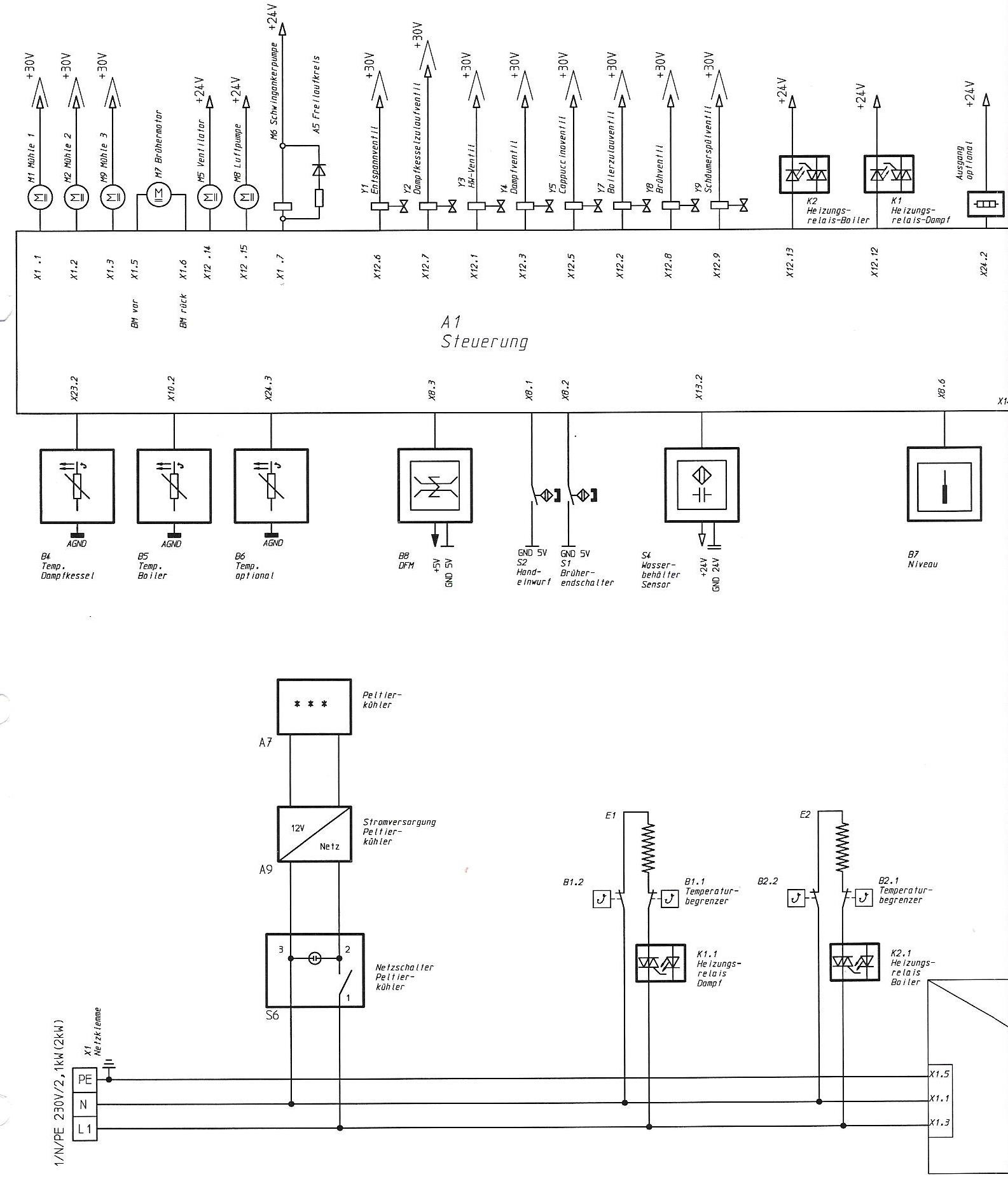 DANS CE CADREAcadémie :	Session : Septembre 2018Académie :	Session : Septembre 2018DANS CE CADREExamen : Baccalauréat Professionnel Systèmes Électroniques Numériques	Série :Examen : Baccalauréat Professionnel Systèmes Électroniques Numériques	Série :DANS CE CADRESpécialité/option : Électrodomestique	Repère de l’épreuve : E2Spécialité/option : Électrodomestique	Repère de l’épreuve : E2DANS CE CADREÉpreuve/sous épreuve : Analyse d’un système ÉlectroniqueÉpreuve/sous épreuve : Analyse d’un système ÉlectroniqueDANS CE CADRENOM :NOM :DANS CE CADRE(en majuscule, suivi s’il y a lieu, du nom d’épouse)Prénoms :N° du candidat(le numéro est celui qui figure sur la convocation ou liste d’appel)DANS CE CADRENé(e) le :N° du candidat(le numéro est celui qui figure sur la convocation ou liste d’appel)DANS CE CADREN° du candidat(le numéro est celui qui figure sur la convocation ou liste d’appel)NE RIEN ÉCRIREAppréciation du correcteurNote :Appréciation du correcteurNote :ÉlémentNom de l’élémentQ1Q2Q3Q4ÉlémentsQ1Q2Q3Q4Protection des personnesProtection du matérielTension d’alimentationCourant par voie maxiCourant d’alimentation maxiNombre de canauxProjecteurAmpoulePuissancePAR 64 Voie 1Ampoule faisceau étroit : LAMP500P64NSPPAR 64 Voie 2Spot CP61 : LAMP500P64SPAR 64 Voie 3Spot CP61 : LAMP500P64SPAR 61 Voie 4Faisceau large CP95 : LAMP1000P64WFLLiaisonsAnalogiqueNumériqueCompositePéritelS VidéoHDMIVitesse d’essorage annoncéeVitesse d’essorage réelleNombre d’électrovannesType de verrouillage de porteNombre de bacs à produitsType de lave-linge (entourer la bonne réponse)TOP ou HUBLOTSèche-linge à évacuationSèche-linge à condensationAffirmationsFaussesExactesL’air est chauffé au moment de son passage sur le condenseur.L’air chaud se charge d’humidité lors de son passage sur le linge.Le linge sèche plus facilement à basse température.La vapeur d’eau contenue dans l’air humide se condense lors de son passage sur l’évaporateur.En élevant la pression du fluide en phase gazeuse, il permet l’élévation de sa température.Sa basse température permet la condensation de l’humidité contenue dans l’air de séchage.La température de l’air de séchage s’élève à son contact.Il diminue la pression du fluide frigorigène.Section des conducteurs d’alimentationProtection du matérielProtection des personnesPrésence de la fiche de terre sur la prise de courantCarcasse de l’appareil reliée au fil de terreType de protection :calibre:Type de protection :Sensibilité :OUI	ou	NONEntourer la bonne réponse.OUI	ou	NONEntourer la bonne réponse.Couplage étoileCouplage triangleRepèreRôle du composantDCL’ouverture et la fermeture des IGBT génèrent trois tensions triphasées à fréquence variable.Il pilote l’ouverture et la fermeture des IGBT.Dénomination du fluideQuantité de fluidePression du fluide dans l’évaporateurTempérature du fluide dans l’évaporateurPression du fluide dans le condenseurTempérature du fluide dans le condenseurEnvironEnvironEnvironEnvironCode panneDescription de la panneCauses possiblesE61ContrôlesPoints de contrôle (numéro du bornier ou bornesde l’élément).Mesure hors tension (HT) ou soustension (ST)Valeur attendueValeur observéeConforme ouNon conformeAlimentation de la carte électroniqueBornier carteN°: J3ST230 V230 V.conformeValeur de la CTNBornier carteN :6100 Positionnement de la CTNContrôle visuelPositionnement correctPositionnement correctconformeRésistance de l’enroulement principalAux bornes du compresseur40 Résistance de l’enroulement auxiliaireAux bornes du compresseur58 Tension fournie par la carte au compresseurBornier carteN :230 VTension reçue par le compresseurAux bornes du compresseur0 V